PROGRAM AKTYWIZACJA I INTEGRACJA 2015RAPORT Z REALIZACJI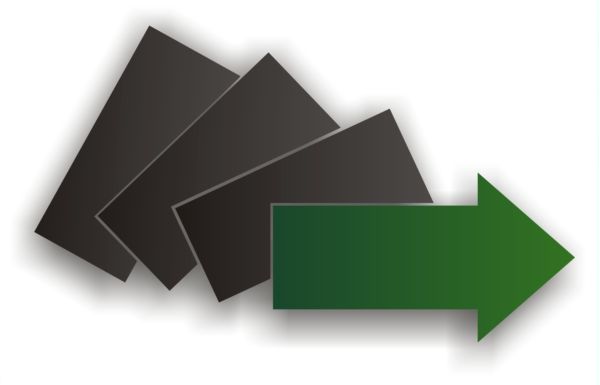 Świnoujście, czerwiec 2015r.Wstęp	Program Aktywizacja i Integracja (PAI) był realizowany przez Powiatowy Urząd Pracy w Świnoujściu po raz pierwszy. Jego celem oprócz realizacji podstawowych zadań 
tj. aktywizacji i integracji społecznej oraz zawodowej osób zagrożonych wykluczeniem społecznym i zawodowym, było także wypracowanie procedur, które w przyszłości mogłyby pozwolić na sprawniejszą i efektywniejszą realizację tego zadania.			Program zrealizowano w oparciu o zapisy znowelizowanej ustawy o promocji zatrudnienia i instytucjach rynku pracy z dnia 20 kwietna 2004 roku, która wprowadziła nową formę wsparcia dla osób oddalonych od rynku pracy w postaci Programu Aktywizacja 
i Integracja.  W ramach programu wsparciem zostały objęte osoby znajdujące się w III profilu pomocy (korzystające ze wsparcia pomocy społecznej), w szczególności te realizujące kontrakt socjalny. Nowelizacja ustawy oprócz wprowadzenia nowej formy wsparcia dała również możliwość pogłębionej współpracy w ramach realizowanego zadania na zasadzie partnerstwa publiczno-publicznego oraz publiczno –prywatnego.Partnerzy1.  Powiatowy Urząd Pracy w Świnoujściu – podmiot koordynujący i zlecający zadania 
2.  Miejski Ośrodek Pomocy Rodzinie w Świnoujściu                                                                                               3.  Polskie Stowarzyszenie na Rzecz Osób z Upośledzeniem Umysłowym KOŁO 
 w Świnoujściu -  podmiot realizujący działania w zakresie aktywizacji społecznej,                                           wybrany na podstawie otwartego  konkursu ofert na realizację zadania publicznegoCelCelem Programu Aktywizacja i Integracja było udzielenie kompleksowej pomocy osobom bezrobotnym oddalonym od rynku pracy oraz dotkniętym wykluczeniem społecznym. Projekt miał  na celu pomoc tym osobom w wyjściu z trudnej sytuacji życiowej poprzez ukształtowanie w nich kompetencji miękkich oraz wyrabianie aktywnych postaw zawodowych dzięki organizacji prac społecznie użytecznych. Powyższe zadania  miały służyć osiągnięciu takich celów jak: wzrost umiejętności i kompetencji społecznych i życiowych, wzrost umiejętności poruszania się po rynku pracy oraz poprawa umiejętności rozwiązywania problemów interpersonalnych. Dzięki udziałowi w zajęciach integracyjnych osoby nabyły kompetencje miękkie w zakresie autoprezentacji, komunikacji interpersonalnej, asertywności, planowania ścieżki rozwoju zawodowego oraz zarządzania czasem. Ponadto celem programu było udzielenie pomocy w poznaniu własnego potencjału, w tym mocnych i słabych stron oraz budowanie poczucia własnej wartości, a co za tym idzie zmotywowanie do podjęcia aktywnej postawy w celu powrotu do życia społecznego i na rynek pracy. Oprócz działań kształtujących kompetencje miękkie równie istotnym elementem programu był prace społecznie użyteczne, których celem było nabycie umiejętności funkcjonowania na rynku pracy.												Adresatami Programu Aktywizacja i Integracja były osoby bezrobotne, dla których został ustalony III profil pomocy, korzystające ze świadczeń pomocy społecznej, 
w szczególności realizujące kontrakt socjalny, o którym mowa w przepisach o pomocy społecznej. 												Porozumienie o współpracy zawarte między partnerami tj. Powiatowym Urzędem Pracy w Świnoujściu oraz Miejskim Ośrodkiem Pomocy Rodzinie w Świnoujściu umożliwiło wybranie osób spełniających kryteria projektu i zakwalifikowanie ich do udziału
 w programie.Cele szczegółowe1.  Zwiększenie motywacji do przyjęcia efektywnej postawy i wiary we własne możliwości.    
2. Nabycie umiejętności funkcjonowania w środowisku pracy.	
3. Dokonanie identyfikacji własnych deficytów w zakresie społecznym i zawodowym.
4.  Zwiększenie kompetencji i umiejętności życiowych i społecznych, a także wyposażenie  
     w wiedzę i umiejętności w pokonywanie codziennych trudności.	
5. Zwiększenie poziomu motywacji do podjęcia aktywizacji zawodowej.Działania30 stycznia 2015r. podpisano porozumienie o współpracy między Powiatowym Urzędem Pracy w Świnoujściu, a Miejskim Ośrodkiem Pomocy w Świnoujściu, które określało kryteria doboru uczestników PAI oraz zakres i sposób wymiany informacji. Ponieważ ośrodek pomocy społecznej nie miał możliwości realizowania działań integracji 
i reintegracji społecznej osób bezrobotnych, zadanie to zostało przekazane zewnętrznemu partnerowi wybranemu w otwartym konkursie ofert na realizację zadania publicznego 
w zakresie integracji i reintegracji społecznej osób bezrobotnych korzystających ze świadczeń pomocy społecznej uczestniczących w Programie Aktywizacja i Integracja w 2015r. ogłoszonym Zarządzeniem nr  4/2015r. Dyrektora Powiatowego Urzędu Pracy w Świnoujściu 
z dnia 06.02.2015r., który odbywał się na zasadach określonych w przepisach ustawy 
o pożytku publicznym i wolontariacie.								W ogłoszeniu o konkursie zawarto informację, iż zlecenie realizacji zadania publicznego pod nazwą „Realizacja działań w zakresie integracji i reintegracji społecznej osób bezrobotnych korzystających ze świadczeń pomocy społecznej uczestniczących 
w Programie Aktywizacja i Integracja w 2015 roku” nastąpi w formie jego powierzenia wraz z udzieleniem dotacji na finansowanie realizacji zadania. Łącznie na realizację zadania przeznaczono kwotę w wysokości 30.000 złotych.							Po przeprowadzeniu otwartego konkursu ofert, w ramach którego swoją ofertę złożyła 1 organizacja (spełniająca kryteria oceny formalnej i merytorycznej) 11.03.2015r ogłoszono wybór oferty na realizację zadania publicznego w zakresie integracji i reintegracji społecznej osób bezrobotnych korzystających ze świadczeń pomocy społecznej uczestniczących 
w Programie Aktywizacja i Integracja w 2015 roku. Kwota udzielonej dotacji wyniosła 25.200 złotych i była zgodna z zaoferowaną przez oferenta. 					Rekomendację do dofinansowania otrzymało Polskie Stowarzyszenie na Rzecz Osób 
z Upośledzeniem Umysłowym „Koło” w Świnoujściu. Umowa na realizację zadania publicznego w formie powierzenia między Powiatowym Urzędem Pracy w Świnoujściu, 
a Stowarzyszeniem została zawarta w dniu 19.03.2015r.						W ramach Programu Aktywizacja i Integracja realizowano dwa zadania. Pierwszym 
z nich były grupowe zajęcia w zakresie integracji i reintegracji społecznej prowadzone przez Stowarzyszenie „Koło” w wymiarze 90 godzin dla każdego z uczestników. Drugim zadaniem realizowanym w ramach Programu były prace społecznie użyteczne (PSU) będące instrumentem rynku pracy, którego celem była aktywizacja zawodowa osób oddalonych od rynku pracy. PSU były realizowane w wymiarze 10 godzin tygodniowo.	Czas realizacji	Program był realizowany przez okres 2 miesięcy od 26 marca do 26 maja 2015r.							                                                        Liczba uczestnikówW programie wzięło udział włącznie 21 osób. Zostały utworzone 2 grupy warsztatowe (po 10 osób w każdej grupie). Liczba skierowanych osób do udziału w programie była większa niż 21 osób, lecz część osób wskazanych przez Miejski Ośrodek Pomocy Rodzinie 
w Świnoujściu nie podjęła udziału w programie i utraciła status osoby bezrobotnej. Z pośród 21 osób 16 wzięło udział w pracach społecznie użytecznych. W trakcie realizacji programu 
3 uczestników podjęło zatrudnienie, zaś 5 zostało wyrejestrowanych z tytułu  przerwania udziału w programie. Łącznie udział w programie zakończyło 13 osób. Budżet programu	Realizacja zadania 1 – integracja i reintegracja społeczna. Na realizację tego zadania przeznaczono kwotę w wysokości 25.200 złotych. Przewidywany czas realizacji zadania wynosił 4 miesiące – dwie tury po dwa miesiące. Jednak ze względu na brak konieczności realizacji drugiej tury działań integracyjnych w ramach programu zrealizowano 180 godzin zajęć grupowych. W związku z powyższym realizator dokonał zwrotu niewykorzystanych środków w wysokości 12.600 złotych. Ogółem kwota wydatkowana w ramach zadania pierwszego wyniosła 12.600 złotych.  								Realizacja zadania 2 – działania z zakresu aktywizacji zawodowej tj. organizacja prac społecznie użytecznych. Na realizacje tego zadania zarezerwowano 27.357 złotych. 
PodsumowanieWydano 13 zaświadczeń dotyczących uczestnictwa w projekcie. Realizator zadania dostarczył 19 indywidualnych opinii o każdym z uczestników programu. 5 uczestników zostało wyrejestrowanych z tytułu  przerwania udziału w programie, zaś 3 osoby podjęły zatrudnienie jeszcze w trakcie trwania programu.  Realizator zadania zarekomendował kontynuowanie PSU przez wszystkie osoby, które ukończyły zajęcia oraz kierowanie do pracy 7 osób po zakończeniu PSU. Ponadto realizator zadania zwrócił uwagę na fakt, iż kilku uczestników programu posiada poważny problem z nadużywaniem alkoholu, co skutkowało w 2 przypadkach przerwanie udziału w programie.	 Na dzień 31.08.2015 w rejestrze Urzędu Pracy pozostaje nadal 12 uczestników PAI. Podczas spotkania z doradcą klienta żadna z osób nie wyraziła chęci zmiany profilu pomocy i aktywizacji zawodowej skutkującej wejściem na rynek pracy.Osiągnięte efekty:									
- zwiększenie motywacji do przyjęcia aktywnej postawy i wiary we własne możliwości przez
 10 osób,											
- dokonanie identyfikacji własnych deficytów w zakresie społecznym i zawodowym przez 13
  osób, 											
- zwiększenie kompetencji i umiejętności życiowych i społecznych, wyposażenie w wiedze 
i umiejętności w zakresie pokonywania codziennych trudności przez 15 osób	,	
- nabycie umiejętności funkcjonowania w środowisku pracy przez 13 osób,	
- zwiększenie poziomu motywacji do podjęcia aktywizacji zawodowej przez 3 osoby.Bariery i problemyUczestnicy zajęć podczas ich trwania sygnalizowali, iż program jest zbyt intensywny 
i chcieliby zmniejszyć częstotliwość warsztatów. Lepszym rozwiązaniem byłoby zorganizowanie warsztatów w dłuższym okresie (3 miesiące) oraz przy mniejszej ilości godzin tygodniowo (do 6 godzin). Długotrwałe, ale systematyczne oddziaływanie mogłoby skutkować lepszym efektem.  Niestety ze względu na narzucany przez ustawodawcę wymiar godzin zajęć tygodniowo i czas trwania programu  nie jest możliwe przeprowadzenie PAI zgodnie z postulowanym harmonogramem. Istotnym problemem mogącym w przyszłości utrudnić, lub uniemożliwić realizację programu jest brak zainteresowania organizacji pozarządowych mogących realizować działania integracyjne.				Wśród innych istotnych problemów utrudniających realizację programu znalazły się: problem alkoholowy z którym zmaga się kilkoro uczestników programu, przyjęcie roszczeniowej postawy przez znaczą część uczestników negatywnie nastawionych do bloku integracja (związana również z brakiem stypendium za uczestnictwo w zajęciach). Do barier na które natrafiali uczestnicy zajęć należy również zaliczyć problem z dojazdem na zajęcia (dotyczy osób zamieszkałych poza wyspą Uznam).Rekomendacje i proponowane zmianyIstotnym dla dobra realizacji programu jest odpowiedni dobór beneficjentów programu, dlatego też ważna na przyszłość jest głębsza współpraca między PUP, a MOPR przy rekrutacji uczestników. Ważnym jest, aby na przyszłość ustalić jednolite zasady raportowania oraz wymiany informacji o uczestnikach (m.in. obecności na zajęciach i PSU, zwolnienia lekarskie, itp.) pomiędzy podmiotami zaangażowanymi w realizację PAI. Do tego celu można stworzyć system pozwalający na lepszą wymianę informacji o stanie realizacji zadań oraz  o uczestnikach między wszystkimi partnerami-realizatorami działań lub ustalić harmonogram spotkań w celu weryfikacji obecności na zajęciach, omówienia realizacji programu itp. Wśród proponowanych zmian należy także wymienić: wprowadzenie kilku godzin zindywidualizowanego wsparcia w ramach zajęć z integracji, wydłużenie jednego cyklu zajęć do 3-4 miesięcy przy zmniejszeniu liczby godzin tygodniowo zajęć integracyjnych do 6.